Осторожно, опасные сосульки!
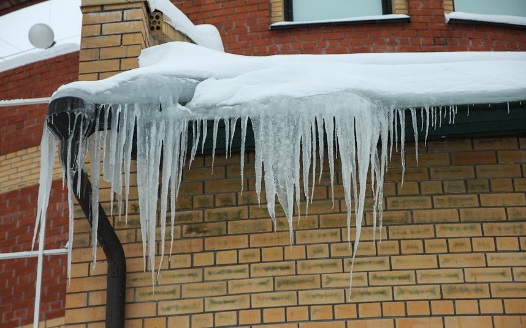 Снегопады, мороз и оттепели. Низкая температура ночью и солнечная – днём! Так и появляются снежные карнизы, сосульки на крышах. Они ломают водостоки и крыши. Могут обрушиться на прохожих или рядом стоящие автомобили.                 Чтобы себя обезопасить и чувствовать уверенно, проходя по улице в это время года, важно своевременно счищать снег, сосульки с крыш. А также необходимо помнить о мерах безопасности и прислушиваться к рекомендациям МЧС, а именно: Не ходить рядом с домами! Не собираться компаниями возле подъездов, балконов, различных выступов в это время года. Не оставлять детские коляски под окнами. Если очень надо пройти мимо дома, посмотреть вверх, нет ли там свисающих наледей, сосулек, снега. Если есть, лучше обойди это небезопасное место. Не заходить за огороженные лентами опасные зоны тротуаров, пытаясь сократить путь. Обходить места с предупредительными табличками: «Проход запрещён!», «Опасная зона!», «Возможен сход снега!» Не спешите, выходя из дома! Осмотритесь, где лучше пройти! Обращайте внимание не только на дорогу, но и на крыши зданий.             Взрослым необходимо соблюдать самим советы, и проводить беседы с детьми и подростками. Если, проходя возле дома, вы услышали сверху подозрительный шум? Не останавливайтесь! Не рассматривайте! Возможно, это сход снега или ледяной глыбы. Что же делать? Убегать? Нет, можете не успеть! Лучший вариант - это прижаться к стене здания. Уважаемые водители! Не паркуйте автомобили рядом с домами, где зависают снежные карнизы, сосульки. Но, если сосулька всё же упала и повредила ваш автомобиль? Вызывайте представителя ГИБДД. Он оформит акт, который послужит доказательством в суде того, что вашему транспорту причинён ущерб. Если на автомобиль упала сосулька, где были оградительные ленты или установлены таблички с соответствующей надписью, то не тратьте своё драгоценное время и нервы. Ремонтировать автомобиль придётся за свой счёт.             Не будьте равнодушны! Если вы увидели снежные карнизы, сосульки, свисающие с крыш ваших домов, позвоните и сообщите в соответствующие службы. Если ледяные глыбы образовались на крыше магазина или другого учреждения – не поленитесь, сообщите администрации. При возникновении несчастного случая, не проходите мимо, позвоните по номеру: «112» или «103».            Будьте бдительны и осторожны при передвижении по улице! Предупреждайте об опасности других пешеходов и, особенно, детей!